28.04.2020г. №37РОССИЙСКАЯ ФЕДЕРАЦИЯИРКУТСКАЯ ОБЛАСТЬБОХАНСКИЙ РАЙОНАдминистрация муниципального образования «Казачье»РАСПОРЯЖЕНИЕОБ УТВЕРЖДЕНИИ ГРАФИКА ДЕЖУРСТВАВ связи с праздничными и выходными днями с 01.05.2020г. по 05.05.2020 г., с 09.05.2020 г. по 11.05.2020 г., в целях соблюдения правил противопожарной безопасности жителями муниципального образования «Казачье», для организации оперативного реагирования на возможные чрезвычайные ситуации1.Утвердить график дежурства специалистов администрации МО «Казачье» с 8.00 до 24.00 часов01.05.2020 Рофф Г.В. 8904159313602.05.2020 Тураева Н.Г. 8950130297303.05.2020 Бормотова Т.С. 8924609252704.05.2020 Ершова О.С. 8950144838905.05.2020 Герасимова Т.Г. 8908662453909.05.2020 Пушкарева Т.С. 8908668188710.05.2020 Рофф Г.В. Герасимова Т.Г.11.05.2020 Тураева Н.Г., Ершова О.С., Бормотова Т.С.2. Данное распоряжение опубликовать в муниципальном Вестнике.Глава администрации муниципального образования «Казачье»Т.С. Пушкарева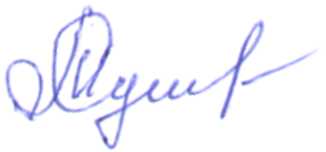 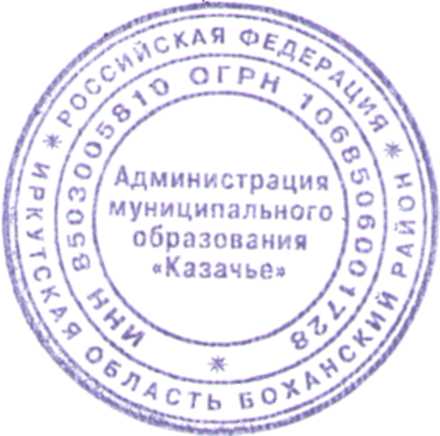 